Kvalitetsrapport 2018/19Udgivet af Vordingborg Kommune Udarbejdet af: Afdeling for Dagtilbud og Skoler.INDHOLDSFORTEGNELSEObligatoriske prøverAndel elever, der har aflagt alle prøver, 9. klasse, Vordingborg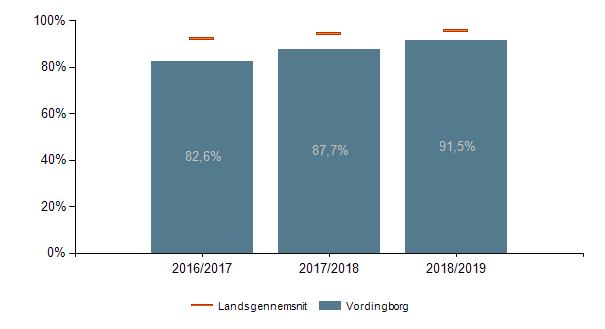 Andel elever, der har aflagt alle prøver pr. skole, 9. klasse, Vordingborg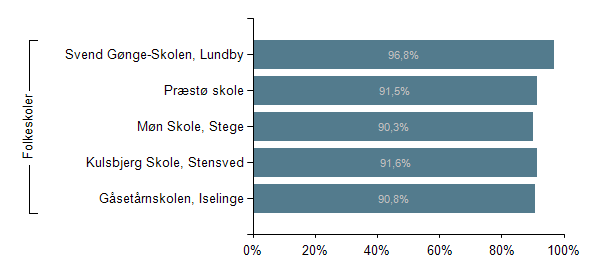 Andelen af elever, der aflægger den obligatoriske 9. klasseprøve, er i Vordingborg Kommune under landsgennemsnittet. I Vordingborg Kommune som helhed har 91,5% af eleverne i 9. klasse aflagt de obligatoriske 9. klasseprøver mod 92,6% på landsplan. Svend Gønge-Skolen med den højeste andel, svarende til 96,8% af eleverne og Møn Skole med den laveste andel, svarende til 90,3%.Afkortning af skoledagens længdeRedegørelse for skolernes planlagte ændringer i skoleugens længde i medfør af folkeskolelovens §§ 16 b og 16 d samt den planlagte anvendelse af de frigivne ressourcer i skoleåret 2019/20.Planlagte ændringer og planlagt anvendelse af frigivne ressoucer i skoleåret 2019/20Samtlige af kommunens folkeskoler samt specialskolen i Kalvehave, har søgt om nedsættelse af timetallet efter §§ 16 d. I skemaet er der redegjort for den planlagte nedsættelse og anvendelse af ressourcerne i forbindelse med nedsættelse af undervisningen. I den kommende kvalitetsrapport vil der blive redegjort for den faktiske nedsættelse, anvendelse af ressourcerne og for kvaliteten af den understøttende undervisning..Anvendelse af Frigivne midlerI justeringen af folkeskolereformen fremgår det, at kvaliteten af den understøttende undervisning skal styrkes, da den understøttende undervisning skal bygge bro mellem folkeskolens forskellige aktiviteter og muliggøre samarbejdet om den åbne skole. I Vordingborg Kommune er alle udmøntede midler i skoleåret 2019/2020 anvendt til to-voksenundervisning i klasserne. Tillæg tilKvalitetsrapport 2018/19vordingborg.dkVordingborg KommuneØsterbro 24720 PræstøSkole§§Planlagte ændringerPlanlagt anvendelse af ressourcerGåsetårn(Samtlige klasser på mellemtrin)16dAfkortning af den understøttende undervisning med 2 timer/uge Etablering af to-voksenundervisning og co-teachingforløb, tilpasset elevernes forskellige faglige udvikling inden for det enkelte klassetrinKulsbjerg (Samtlige klasser på mellemtrin og i udskoling)16dAfkortning af skoledagen med op til 2 timer/ugeEtablering af to-voksenundervisning og co-teachingforløb, tilpasset elevernes forskellige faglige udvikling inden for det enkelte klassetrin. Møn(Samtlige klasser på mellemtri og i udskoling)16dAfkortning af skoledagen med 2 timer/ugeEtablering af to-voksenundervisning og co-teachingforløb, tilpasset elevernes forskellige faglige udvikling inden for det enkelte klassetrin.Præstø(Samtlige klasser på mellemtrin og i udskoling)16dAfkortning af skoledagen med 1 time/ugeEtablering af to-voksenundervisning og co-teachingforløb, tilpasset elevernes forskellige faglige udvikling inden for det enkelte klassetrin.Svend Gønge(Samtlige klasser på mellemtrin og i udskoling)16dAfkortning af skoledagen med 1 time/ugeEtablering af to-voksenundervisning og co-teachingforløb, tilpasset elevernes forskellige faglige udvikling inden for det enkelte klassetrin.Kalvehave(Mellemtrins- og udskolingsklassen)16dAfkortning af skoledagen med 2 timer/ugeCo-teaching og aktionslæring. Flere individuelle faglige løft, fx læse- og matematikkurser.Gåsetårn(7. klassetrin)16d, 2Afkortning af den understøttende undervisning i op til 60 timer årligt.Til brug for konfirmationsforberedelse.Møn (8. klassetrin)16d, 2Afkortning af den understøttende undervisning i op til 60 timer årligt.Til brug for konfirmationsforberedelse. Vordingborg KommunePostboks 200Østerbro 24720 PræstøTlf. 55 36 36 36